Broj:	02-04-31/24Prača:	07.03.2024. godineNa osnovu člana 24. Statuta Općine Pale (“Službene novine Bosansko-podrinjskog kantona Goražde”, broj: 19/07, 11/08 i 6/13) i člana 89. Poslovnika Općinskog vijeća Općine Pale (“Službene novine Bosansko-podrinjskog kantona Goražde”, broj: 4/08) Općinsko vijeće  Pale na svojoj XLI redovnoj sjednici održanoj dana 07.03.2024. godine,  d o n o s irješenje O IMENOVANJU ORGANIZACIONOG ODBORA POVODOM 01. APRILA DANA POGIBIJE RASIMA IMŠIROVIĆAZa predsjednika i članove organizacionog povodom 01. aprila Dana pogibije Rasima Imširovića imenuju se:Jusuf Čolo, predsjednik;Fahrudin Mulić, član;Elvir Žigo, član;Fuad Crnčalo, članHaris Radača, članNedžad Sipović, član;Ramiz Aganović, članRješenje stupa na snagu danom donošenja a naknadno će se objaviti u  Službenim novinama Bosansko-podrinjskog kantona Goražde.PREDSJEDAVAJUĆIMr.sc. Senad Mutapčić, dipl. ing. maš.Dostavljeno:7xBosna i HercegovinaFederacija Bosne i HercegovineBosansko-podrinjski kanton GoraždeOpćina PaleOpćinsko vijeće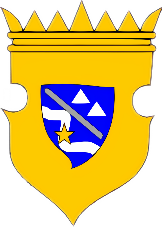 Bosnia and HerzegovinaFederation of Bosnia and HerzegovinaBosnian-Podrinje Canton of GoraždeMunicipality of PaleMunicipal Council